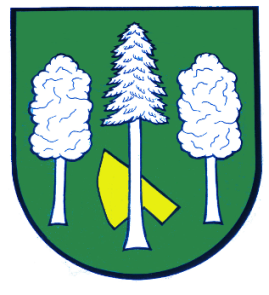 Hlášení ze dne 13. 10. 20211) V sobotu 16. 10. 2021 se uskuteční přátelské utkání ve fotbale mezi horním a dolním koncem obce Daskabát. Výkop bude ve 13:00 hodin na hřišti v Daskabátě. Přijde podpořit své favority. Za nepříznivého počasí se akce odkládá.